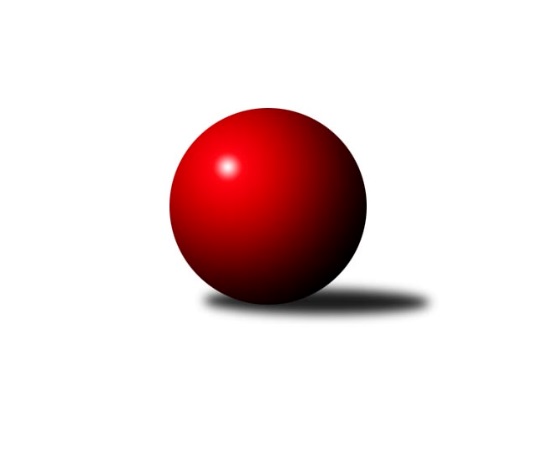 Č.2Ročník 2020/2021	18.9.2020Nejlepšího výkonu v tomto kole: 1717 dosáhlo družstvo: TJ Sparta Kutná Hora CStředočeský krajský přebor II. třídy 2020/2021Výsledky 2. kolaSouhrnný přehled výsledků:TJ Sokol Kostelec nad Černými lesy D	- TJ Sokol Brandýs nad Labem B	5:1	1710:1535	5.0:3.0	17.9.TJ Sokol Kostelec nad Černými lesy B	- TJ Sparta Kutná Hora C	0:6	1567:1717	1.0:7.0	18.9.TJ Lhotka	- TJ Sokol Kostelec nad Černými lesy C	5:1	1561:1438	5.0:3.0	18.9.Tabulka družstev:	1.	TJ Sparta Kutná Hora C	2	2	0	0	12.0 : 0.0 	13.5 : 2.5 	 1737	4	2.	TJ Sokol Kostelec nad Černými lesy D	2	1	1	0	8.0 : 4.0 	9.0 : 7.0 	 1619	3	3.	TJ Lhotka	2	1	1	0	8.0 : 4.0 	9.0 : 7.0 	 1560	3	4.	TJ Sokol Brandýs nad Labem B	2	1	0	1	6.0 : 6.0 	9.0 : 7.0 	 1526	2	5.	TJ Sokol Kostelec nad Černými lesy C	2	0	0	2	1.0 : 11.0 	4.5 : 11.5 	 1542	0	6.	TJ Sokol Kostelec nad Černými lesy B	2	0	0	2	1.0 : 11.0 	3.0 : 13.0 	 1464	0Podrobné výsledky kola:	 TJ Sokol Kostelec nad Černými lesy D	1710	5:1	1535	TJ Sokol Brandýs nad Labem B	Vítězslav Hampl	 	 205 	 227 		432 	 1:1 	 435 	 	203 	 232		Lukáš Kotek	Peter Fajkus	 	 173 	 207 		380 	 1:1 	 356 	 	185 	 171		Pavel Schober	Jan Platil	 	 243 	 232 		475 	 2:0 	 356 	 	174 	 182		Jakub Šarboch	František Zahajský	 	 202 	 221 		423 	 1:1 	 388 	 	222 	 166		Oldřich Nechvátalrozhodčí: vedoucí družstevNejlepší výkon utkání: 475 - Jan Platil	 TJ Sokol Kostelec nad Černými lesy B	1567	0:6	1717	TJ Sparta Kutná Hora C	Jaroslav Novák	 	 175 	 225 		400 	 1:1 	 429 	 	211 	 218		Bohumír Kopecký	Marek Beňo	 	 211 	 196 		407 	 0:2 	 440 	 	225 	 215		Jaroslav Čermák	Kamil Rodinger	 	 198 	 201 		399 	 0:2 	 425 	 	212 	 213		Václav Jelínek	Michal Třeštík	 	 169 	 192 		361 	 0:2 	 423 	 	199 	 224		František Tesařrozhodčí: vedoucí družstevNejlepší výkon utkání: 440 - Jaroslav Čermák	 TJ Lhotka	1561	5:1	1438	TJ Sokol Kostelec nad Černými lesy C	Jakub Nový	 	 203 	 173 		376 	 0:2 	 394 	 	206 	 188		Veronika Šatavová	Eva Mikešová	 	 180 	 176 		356 	 2:0 	 257 	 	116 	 141		Antonín Zeman	Barbora Hejduková	 	 203 	 211 		414 	 2:0 	 380 	 	190 	 190		Martin Šatava	Dušan Hejduk	 	 215 	 200 		415 	 1:1 	 407 	 	202 	 205		Jaroslava Soukenkovározhodčí: Nový PetrNejlepší výkon utkání: 415 - Dušan HejdukPořadí jednotlivců:	jméno hráče	družstvo	celkem	plné	dorážka	chyby	poměr kuž.	Maximum	1.	Jan Platil 	TJ Sokol Kostelec nad Černými lesy D	446.50	298.5	148.0	4.0	1/1	(475)	2.	František Tesař 	TJ Sparta Kutná Hora C	442.50	307.5	135.0	5.5	2/2	(462)	3.	Václav Jelínek 	TJ Sparta Kutná Hora C	434.50	302.0	132.5	6.0	2/2	(444)	4.	Jaroslav Čermák 	TJ Sparta Kutná Hora C	433.00	298.5	134.5	6.5	2/2	(440)	5.	Vítězslav Hampl 	TJ Sokol Kostelec nad Černými lesy D	432.00	287.0	145.0	7.0	1/1	(432)	6.	Bohumír Kopecký 	TJ Sparta Kutná Hora C	426.50	301.0	125.5	7.0	2/2	(429)	7.	Dušan Hejduk 	TJ Lhotka	425.00	290.0	135.0	3.5	2/2	(435)	8.	Barbora Hejduková 	TJ Lhotka	415.00	296.0	119.0	6.0	2/2	(416)	9.	Jaroslava Soukenková 	TJ Sokol Kostelec nad Černými lesy C	412.00	285.5	126.5	5.5	2/2	(417)	10.	František Zahajský 	TJ Sokol Kostelec nad Černými lesy D	410.50	291.5	119.0	9.5	1/1	(423)	11.	Veronika Šatavová 	TJ Sokol Kostelec nad Černými lesy C	404.00	285.5	118.5	8.5	2/2	(414)	12.	Kamil Rodinger 	TJ Sokol Kostelec nad Černými lesy B	385.00	284.5	100.5	10.5	2/2	(399)	13.	Jaroslav Novák 	TJ Sokol Kostelec nad Černými lesy B	378.00	274.0	104.0	11.0	2/2	(400)	14.	Marek Beňo 	TJ Sokol Kostelec nad Černými lesy B	377.50	263.5	114.0	7.0	2/2	(407)	15.	Peter Fajkus 	TJ Sokol Kostelec nad Černými lesy D	374.00	277.0	97.0	16.0	1/1	(380)	16.	Oldřich Nechvátal 	TJ Sokol Brandýs nad Labem B	366.00	265.5	100.5	15.5	2/2	(388)	17.	Pavel Schober 	TJ Sokol Brandýs nad Labem B	346.50	249.5	97.0	19.5	2/2	(356)	18.	Josef Bouma 	TJ Sokol Kostelec nad Černými lesy D	344.00	253.0	91.0	15.0	1/1	(344)		Vojtěch Stárek 	TJ Sokol Kostelec nad Černými lesy C	453.00	292.0	161.0	4.0	1/2	(453)		Lukáš Kotek 	TJ Sokol Brandýs nad Labem B	435.00	295.0	140.0	4.0	1/2	(435)		Eva Křenková 	TJ Sokol Brandýs nad Labem B	420.00	293.0	127.0	7.0	1/2	(420)		Pavel Holec 	TJ Sokol Brandýs nad Labem B	416.00	278.0	138.0	6.0	1/2	(416)		Milan Hejduk 	TJ Lhotka	381.00	275.0	106.0	11.0	1/2	(381)		Martin Šatava 	TJ Sokol Kostelec nad Černými lesy C	380.00	266.0	114.0	11.0	1/2	(380)		Jakub Nový 	TJ Lhotka	376.00	282.0	94.0	10.0	1/2	(376)		Pavla Hřebejková 	TJ Sokol Kostelec nad Černými lesy C	362.00	257.0	105.0	13.0	1/2	(362)		Michal Třeštík 	TJ Sokol Kostelec nad Černými lesy B	361.00	250.0	111.0	8.0	1/2	(361)		Jakub Šarboch 	TJ Sokol Brandýs nad Labem B	356.00	267.0	89.0	16.0	1/2	(356)		Eva Mikešová 	TJ Lhotka	356.00	268.0	88.0	19.0	1/2	(356)		Pavel Nový 	TJ Lhotka	327.00	233.0	94.0	15.0	1/2	(327)		Tomáš Kužel 	TJ Sokol Kostelec nad Černými lesy B	285.00	227.0	58.0	26.0	1/2	(285)		Antonín Zeman 	TJ Sokol Kostelec nad Černými lesy C	257.00	208.0	49.0	29.0	1/2	(257)Sportovně technické informace:Starty náhradníků:registrační číslo	jméno a příjmení 	datum startu 	družstvo	číslo startu2664	Jaroslava Soukenková	18.09.2020	TJ Sokol Kostelec nad Černými lesy C	3x5052	Vítězslav Hampl	17.09.2020	TJ Sokol Kostelec nad Černými lesy D	1x23669	Martin Šatava	18.09.2020	TJ Sokol Kostelec nad Černými lesy C	1x25703	Peter Fajkus	17.09.2020	TJ Sokol Kostelec nad Černými lesy D	2x23023	Veronika Šatavová	18.09.2020	TJ Sokol Kostelec nad Černými lesy C	2x
Hráči dopsaní na soupisku:registrační číslo	jméno a příjmení 	datum startu 	družstvo	25313	Jakub Šarboch	17.09.2020	TJ Sokol Brandýs nad Labem B	Program dalšího kola:3. kolo23.9.2020	st	18:00	TJ Sparta Kutná Hora C - TJ Sokol Kostelec nad Černými lesy D	24.9.2020	čt	17:00	TJ Sokol Kostelec nad Černými lesy C - TJ Sokol Kostelec nad Černými lesy B	24.9.2020	čt	17:00	TJ Sokol Brandýs nad Labem B - TJ Lhotka	Nejlepší šestka kola - absolutněNejlepší šestka kola - absolutněNejlepší šestka kola - absolutněNejlepší šestka kola - absolutněNejlepší šestka kola - dle průměru kuželenNejlepší šestka kola - dle průměru kuželenNejlepší šestka kola - dle průměru kuželenNejlepší šestka kola - dle průměru kuželenNejlepší šestka kola - dle průměru kuželenPočetJménoNázev týmuVýkonPočetJménoNázev týmuPrůměr (%)Výkon1xJan PlatilKostelec nČl D4752xJan PlatilKostelec nČl D118.694752xJaroslav ČermákKutná Hora C4401xJaroslav ČermákKutná Hora C109.954401xLukáš KotekBrandýs nL B4352xDušan HejdukLhotka A109.264151xVítězslav HamplKostelec nČl D4321xBarbora HejdukováLhotka A1094142xBohumír KopeckýKutná Hora C4291xLukáš KotekBrandýs nL B108.74352xVáclav JelínekKutná Hora C4251xVítězslav HamplKostelec nČl D107.95432